Liste de livres qui ont inspiré le nouveau cycle Philo & ManagementDiriger avec sagesse : est-ce si fou d’y penser ?Séminaire 1 : Obéissance, intuition & sobriété – la voie des moines ? 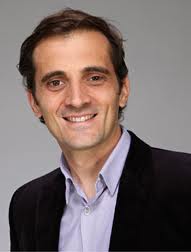 Sébastien Henry: “Quand les décideurs s’inspirent des moines. Neuf principes pour donner du sens à votre action” (Dunod, 2012) Séminaire 2 : Elegance, générosité & justice – la voie des chevaliers ? 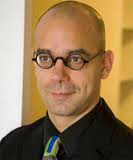 Fabrice Midal: La voie du chevalier (Payot) Pratique de la méditation (Livre + Livre audio) (sortie le 10/10)Méditations : 12 méditations pour s’ouvrir à soi-même et aux autresEt si de l'amour on ne savait rien ?Risquer la liberté : Vivre dans un monde sans repèresTrungpa : BiographieL'Amour à découvertPourquoi n y a-t-il pas de chemin spirituel possible sans un maître ?Quel bouddhisme pour l'Occident ?Jésus, Bouddha : Quelle rencontre possible ?Bouddhisme et psychanalyseLe chemin de la grandeur et de l'héroïsme selon la voie du BouddhaL'écoute du ciel : Bouddhisme, christianisme, islam, judaïsme, ce qui les rapproche, ce qui les sépareSagesse du bouddhisme tibétainLa Pratique de l'éveil de Tilopa à Trungpa : L'école Kagyü du bouddhisme tibétainPréceptes de vie des philosophes grecsGesar de Ling : L'épopée du guerrier de ShambalaMéditer zenABC du Bouddhisme : Apprendre à méditer, Travailler sur soi, Ouvrir son coeurRegards croisés sur le Moi : Traditions orientales, traditions occidentalesL'essentiel de la sagesse soufieL'essentiel de la sagesse tibétaineL'essentiel de la sagesse zenL'essentiel de la sagesse africaineSéminaire 3 : Simplicité, humilité & tranquillité intérieure – la voie de la technique ? 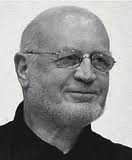 Jacques Castermane: « Le Centre de l'être » (entretiens avec Dürckheim)« La Sagesse exercée »« Comment peut-on être zen ? »  Séminaire 4 : Courage, dire vrai & imaginatio vera – la voie de la démocratie ? 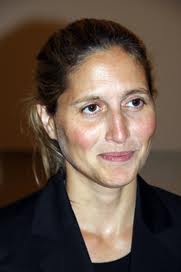 Cynthia Fleuri :« La fin du courage » (Fayard)« Les pathologies de la démocratie » (Fayard)Séminaire 5 : Soin des autres, sensibilité & responsabilité – la voie des femmes ? 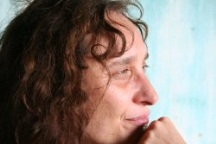 Pascale Molinier :« Qu’est-ce que le care ? » avec Sandra Laugier (philosophe) et Patricia Paperman (sociologue) Séminaire 6 : Dialogue, influence & autorité – la voie des trois grands sages ?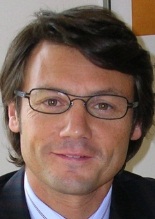 Emmanuel Toniutti :“L’urgence éthique, une autre vision pour le monde des affaires”Atelier 6 : Introduction pratique aux exercices spirituels : la philosophie comme manière de vivre 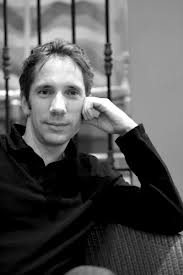 Xavier Pavie L’Apprentissage de soi (Eyrolles, 2010), Exercices spirituels dans la phénoménologie de Husserl (L’Harmattan, 2010), La Méditation Philosophique (Eyrolles, 2011) Exercices spirituels antique, la philosophie comme manière de vivre (Belles Lettres, 2012). 